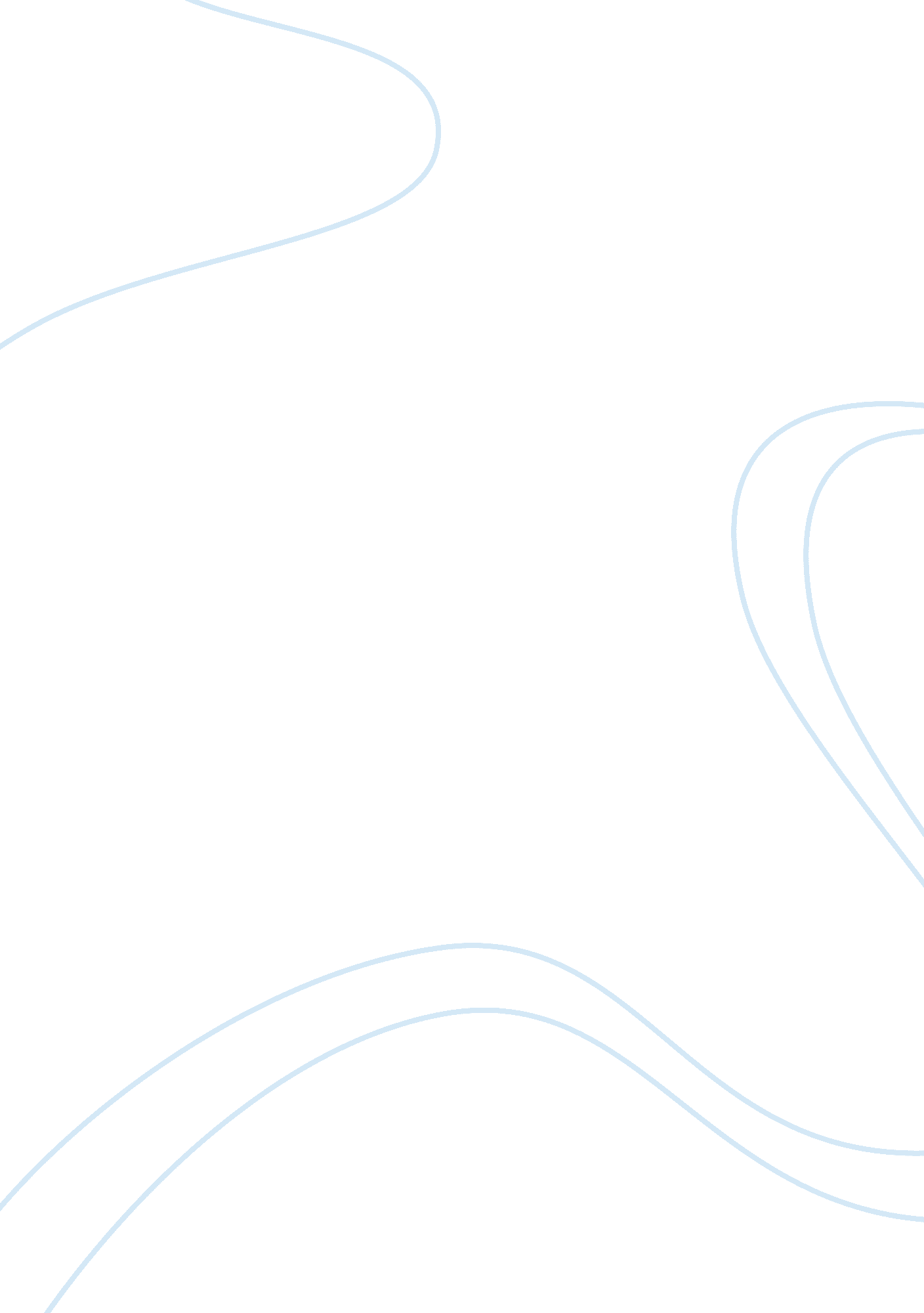 How people with special or particular needs use technology in every day liveTechnology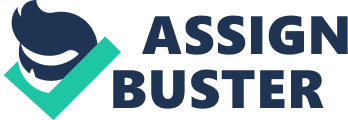 The purpose of this strand is to found out how people with special or particular needs use technology in every day live. It is also to describe how well the technology they use for their needs. The two special or particular needs that use technology for there needs are visual impairment and multiple disabilities. The visual impairment was use technology to help them see and get on with on thing are, computer technology, including specialized hardware or software that simulates the human voice reading the computer screen or renders hard-copy output into braille, designed to help persons with disabilities perform daily tasks, has changed the lives of countless individuals with visual impairments, they may also find it hard to use their skill they have learn, but may not to be able to teach what they have learn or if it is some thing what could change the world, but can’t but find it hard to do so because of their disabilities. The technology I will be describing to you for people will multiple disabilities are speech synthesiser and voice recognition systems, incoming speech amplifiers and induction loops. People with visual impairment use technology like computer technology, including specialized hardware or software that simulates the human voice reading the computer screen or renders hard-copy output into braill, screen magnifiers , designed to help persons with disabilities. They use each technology for: Screen magnifier Screen magnifier are used for people with visual impairment, makes a computer screen bigger to make it easier to see and to read. With a screen magnifier it can make the screen up to 200% bigger. The advantages for using screen magnifier is they make the screen bigger and easier to see for someone with visual impairment, andblocks UV rays from the computer screen so dose not harm the user eyes. The disadvantage of using screen magnifier is that screen magnifier only makes the screen 200% bigger, and if you want the screen bigger than 200% you can’t, but you can change the screen magnifier from 5% all the way to 200%. Specialized hardware Specialized hardware used for people with visual impairment is monitors, keyboards, documentation, and tabletops are useful for many individuals with disabilities. Monitor can be made bigger with screen magnifier. Keyboards can be made bigger also, or spaced far apart to make it easier for the person with visual impairment. People with visual impairment also may use braill key labels to assistwith keyboarduse. They can also use speech synthesiser to help them right documents, all the person using the speech synthesiser specks into a microphone, and what they say is type into a word document. The advantage of using speech synthesiser is the person has to talk into the microphone and they do not have to see the keyboard, but they may have to see what they are writhing, this is one of the disadvantage the other is that the speech synthesiser types what you say, e. . if you say mmmmmm into the mic it will type mmmmmm on the screen. Specialized Software Specialized software used by people who are visual impairment are, Screen Reading Software, Screen Magnification Software, Voice/Speech Recognition Software and Optical Character Recognition (OCR) software. Screen Reading software presents and text as speech via a speech synthesizer, include the ability to speak the full screen, a defined area of the screen, a line, a word, individual letters or the phonetic equivalent of a letter and punctuation. A screen reader allows menus, dialog boxes, tool tips and system messages to be read back. Screen Magnification Software works like the screen magnifier, but with Screen Magnification Software allows the user to zoom in and out on particular area of the screen, Because of the restriction on the amount of viewable area of the screen, a large monitor is usually used in conjunction with screen magnification software to effectively increase the viewable area on the screen. The advantages of using this software is it is better than using a screen magnifier because a screen magnifier will magnifies all the screen, but with the screen magnification software you can magnifier a particular area. The only disadvantage for using screen magnification software is that it is software and can crash or stop working and may have to reinstall the software. Voice/Speech Recognition Software is used to Software enables the user to have an alternative to typing text into a computer. This is where the user talks to the computer and should not be confused with a Speech Output System where the computer talks to you. Optical Character Recognition (OCR) software is used in conjunction with a PC and scanner to copy printed text to the computer and hold it electronically so it can be read by a screen reader or magnified with software. All these software have the advantage of that they are a software so only (sometimes not) need a disk to put then in to the computer to be use, and had may be easier to use as software then hardware. The main disadvantage of using software is that if your computer crash and you can’t recover that piece of software or it will have to put back into the computer, and people who have visual impairment may find this hard to do. People who have multiple disabilities use technology like computers technology, including specialized hardware and software or software that simulates the human voice, speech recognition and more. These technologies make life easier for people with multiple disabilities. They use these technologies for: Specialized hardware Specialized hardware is used for people with multiple disabilities are keyboard, mouse and speech synthesiser. These hardware’s make life a bit easier for people withmultiple disabilities. The keyboard is a specially made from people, it fits into one hand and is use only with one hand, this help people who have loss the use that one hand, but if they have loss the use of both limes (hand) there are other technology they can use. The other technology they can use is the speech synthesiser, this help them because they do not have to type what they are writing into a word document, but say what they are typing, will the cast in multiple disabilities most people lose the use of many thing, e. . hand, legs, movement and speech. The mouse is also specialized made to make it easier to use, the mouse more look like a joystick than a normal mouse for a computer. This is made like this to be easier to hold for the person and easier to use. All hardware made for people who have multiple disabilities are made to suit the person best, so can live a full live with the use of technology like every body. Specialized Software Specialized software used by people who have multiple disabilities is, speech recognition, optical character recognition and screen reading. Speech recognition is used by people who have multiple disabilities because is used to Software enables the user to have an alternative to typing text into a computer, and they would find it easier because if they have lose the use of both hands and talk to the computer to the computer know what they was going to type and put it into a word document. Optical character recognition (OCR) software is used in conjunction with a PC and scanner to copy printed text to the computer and hold it electronically so it can be read by a screen reader or magnified with software, this would make it easier because if they can talk or type they can scan the texts electronically so it can be put up on the screen, doh they would need help with this software. Software that simulates the human voice is used by people who have multiple disabilities, so they can talk with the aid of a computer. All they have to do is input what they would like to say into a speech synthesiser, but typing it in and then the computer will read the information and output the date as a human voice. This is used by people who have lost the use of speech of multiple disabilities. Screen reading to use by people with multiple disabilities to allows menus, dialog boxes, tool tips and system messages to be read back, this will help because it can show what to do or what the person is doing. All these software help the people using then, but because the are software can be lost. These software help to get on with every day life. Conclusion In this strand I have show you the technology people use to help them with special or particular needs. This is done by using different hardware’s and software’s. I have showed you two special or particular needs and they were visual impairment and multiple disabilities. The use of both hardware and software helps the user get on with everyday life. 